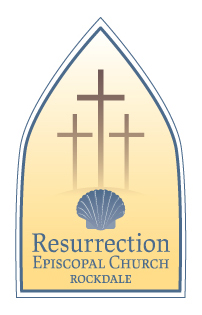 Resurrection Episcopal Church, Rockdale2131 Mount Road, Aston, PA 19014(610) 459-2013The Rev. Thomas C. Wand, Priest-in-ChargeElectronic Meeting Vestry Minutes —February 8, 2021Attendance:Fr. Thomas Wand; Phyllis Russell; Barbara Krisack; Janet Russello; Jill Graham; Jim Geiger; Kelly McNerney; Judith Winters; Helen Dunlap; Rosemary Bezuidenhout and Marsha Litwin.  Opening Prayer-7:14pm Fr. WandBrief Check-In by Vestry MembersMinutes from Previous sessions:  Janet made the motion to accept the minutes with thanks to Helen.  Rosemary 2nd.  All were in favor. Financial Report (see shared docs)-Jim made the motion to accept the financial report.  Jill 2nd.  All were in favor.  Many thanks to Rosemary and Dawn. Comments by beloved Treasurer Nothing of significance. PPP application filed for c. $13K.  Rosemary and Dawn to discuss opening a TD bank account.  Parochial Report Signing and Submission ProcessParochial Report will now be called Special Report. To include how our parish is handling the current times.  Rosemary and Dawn are forwarding some information to add to the report.  Electronic copy to get forwarded to the Diocese and then we can forward the copy signed by Phyllis and Marsha.  Worship schedule:  Feb. 13—Diocesan Absalom Jones commemorationFeb. 14—Absalom Jones commemorationFeb. 17—Ash Wednesday—will use Q-Tips to administer the ashes.  Jude will be the reader.  Rosemary will attend to assist with Ashes and communion. Fr Wand will check the file for Eucharistic Minister licenses and apply for those who are not currently licensed.  If any of the Vestry need license, Phyllis made the motion for to give permission to Fr. Wand to apply for any.  Jude 2nd and all were in favor. Easter flowers-  OK to purchase 4 large Easter Lily’s.  Outreach continuation: No changes for figures for food pantry $13670, amount disbursed $12500Property Committee Report—Phyllis Russell, Janet RusselloJim, Phyllis, Janet—Super-duper thanks for so muchKeys being made.  List of who needs a key to the Office and Church obtained by Fr.Wand. Progress report: Steeple/ceiling all done-waiting for Bill Diamond to fix the light in the Narthex. Also inquire about the light on the front of the church. Insurance Coverage for steeple repair progress report-waiting until this claim is done before moving.Obtaining alternate quotations for property insurance coverageRental of Sexton’s House:  Kelly is taking the lead on finding a tenant.  Plan to Winterize the landscaping equipment.  Janet to follow up with Bruce to see his progress on the zip drive for the cemetery records.   Warden’s ReportsPriest-in-charge ReportStill looking for vaccineHelp with worshipMarsha will read on 2/14.  Change from last month’s minutes.  March 28-Palm Sunday-Phyllis & JudeApril 2- JudeApril 4- Easter-JanetApril 11-Linda LiebyApril 18-RosemaryApril 25-KellyMay 2-Carol S.May 9- Jude with back up RosemaryMay 16- Linda LiebyMay 23- Phyllis May 30th-Rosemary Feedback on worship:  no issues to report.  Message to parish including Constant Contact message(s)Feb. 13—Diocesan Absalom Jones commemorationAsh Wednesday Services-12pm February 17thThere will be Easter Flowers.  Please continue to Steeple has been repaired.Sexton house is up for rent. Photos on our Website.       Janet made a motion to adjourn the meeting, Phyllis 2nd.  All were in favor. Prayer @ 8:30 pm.  